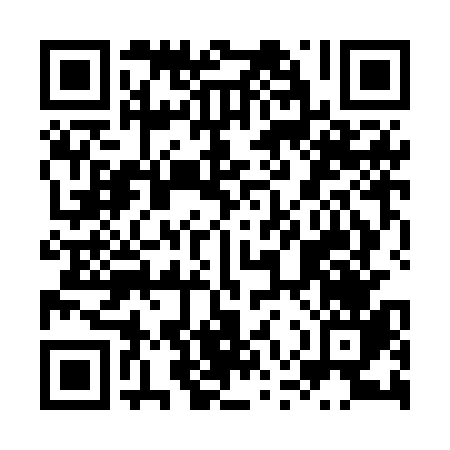 Prayer times for Negele Boran, EthiopiaWed 1 May 2024 - Fri 31 May 2024High Latitude Method: NonePrayer Calculation Method: Muslim World LeagueAsar Calculation Method: ShafiPrayer times provided by https://www.salahtimes.comDateDayFajrSunriseDhuhrAsrMaghribIsha1Wed4:586:1012:193:376:287:362Thu4:576:0912:193:376:287:363Fri4:576:0912:193:376:287:364Sat4:576:0912:183:386:287:365Sun4:566:0912:183:386:287:366Mon4:566:0812:183:386:287:377Tue4:566:0812:183:396:287:378Wed4:556:0812:183:396:287:379Thu4:556:0812:183:396:287:3710Fri4:556:0812:183:396:297:3711Sat4:556:0812:183:406:297:3712Sun4:546:0812:183:406:297:3813Mon4:546:0712:183:406:297:3814Tue4:546:0712:183:416:297:3815Wed4:546:0712:183:416:297:3816Thu4:536:0712:183:416:297:3917Fri4:536:0712:183:416:297:3918Sat4:536:0712:183:426:297:3919Sun4:536:0712:183:426:307:3920Mon4:536:0712:183:426:307:4021Tue4:536:0712:183:436:307:4022Wed4:536:0712:183:436:307:4023Thu4:526:0712:193:436:307:4024Fri4:526:0712:193:436:307:4125Sat4:526:0712:193:446:317:4126Sun4:526:0712:193:446:317:4127Mon4:526:0712:193:446:317:4128Tue4:526:0712:193:456:317:4229Wed4:526:0712:193:456:317:4230Thu4:526:0712:193:456:327:4231Fri4:526:0712:203:456:327:43